«Сад-огород»конспект логопедического занятия в старшей группеУчитель-логопед: Винникова Галина АнатольевнаМБДОУ № 305октябрь2022г Цель: закрепить знания об овощах и фруктах.Задачи:-активизация и актуализация словаря по теме «Овощи. Огород», обогащение экспрессивной речи словами-признаками, словами-действиями по теме, совершенствование грамматического строя речи (образование уменьшительно-ласкательных существительных, относительных прилагательных, согласование числительных с существительными), совершенствования навыка рассматриванияОборудование: мультимедийная доска, корзины, муляжи фруктов и овощей, картинки овощей и фруктов, карточки с геометрическими фигурами, разрезные картинки овощей и фруктов.(пазлы)Ход занятияI. Организационный моментЛогопед: Ребята,давайте вспомним какой сейчас месяц-ОктябрьВыполним пальчиковую гимнастикуВ октябре,в октябреЧастый дождик на двореВсюду желтая листваЗамолчал кузнечикЗаготовлены дрова На зиму для печекII. Лексико-грамматические игры и упражнения1. Упражнение «Сад – огород»Что делают люди осенью в огородах и садах?Какие овощи выкапывают лопатой, какие срезают ножом, какие срывают, какие выдергивают из земли?Какие фрукты срывают с деревьев?Как хранят овощи и фрукты?(ответы детей)2. Игровое упражнение «Урожай». Ребята,давайте вспомним что растет в огороде?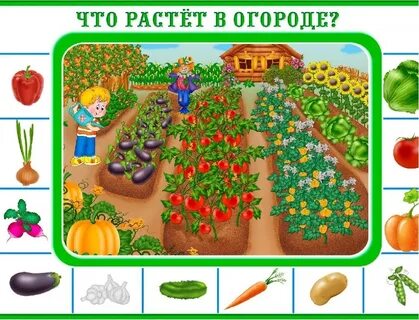 3. Игровое упражнение «Фокусник». Образование существительных с уменьшительно-ласкательными суффиксами.Логопед: Это помидор. Я превращаю его в лимончик;Это перец. Я превращаю его в ___;Это капуста. Я превращаю его в ___;Это яблоко. Я превращаю ее в ___ и т.д.4. Игровое упражнение «Приготовь-ка». Образование относительных прилагательных. Логопед: Что можно приготовить из фруктов? А что из овощей?Давайте приготовим вкусный обед.Сварим суп из картофеля. Как называется суп?Сделаем запеканку из моркови. Как называется запеканка?Сделаем салат из капусты. Какой получился салат?Приготовим икру из баклажанов. Как называется икра?Испечем пирог из яблок. Какой получится пирог?Выжмем сок из апельсинов. Как называется сок?5. Физкультминутка «Урожай соберём» – на развитие координации речи с движением.Физминутка «Огород»Огород у нас в порядке –
Мы весной вскопали грядки.
Мы пололи огород,
Поливали огород. (действия по тексту)
В лунках маленьких не густо,
Рассадили мы капусту. («сажают»)
Лето всё она толстела, (показывают руками круг перед собой)
Разрасталась вширь и ввысь. (руки в стороны, а затем вверх)
А теперь ей тесно белой, (руки разведены в стороны)
Говорит – посторонись! (отталкивающие движения руками)
Е. Стюарт6. Игровое упражнение «Узнай по описанию»Логопед: А сейчас попробуйте догадаться, о чем идет речь. Круглый, красный, сочный, полезный, мягкий. Что это такое? (помидор) Круглое, зеленое или красное, сочное, твердое (яблоко) Овальный, зеленый, вкусный, шершавый, твердый (огурец) Овальный, желтый, кислый, сочный, витаминный (лимон) Треугольная, оранжевая, твердая, вкусная, хрустящая (морковь) Треугольная, спелая, сочная, желтая или зеленая, твердая (груша) Круглая, зеленая, твердая, сочная (капуста) 7. Игровое упражнение «Найди похожих?»Логопед: На столы я положу: три картинки с изображением овощей и три картинки с изображением фруктов, а также геометрические формы (по три каждой) – треугольник, круг, овал. Ребята,найдите схожие по форме фрукты и овощи.И объясните почему вы так решили.III. Развитие связной речиСоставить по мнемодорожке предложения об овощах и фруктов. 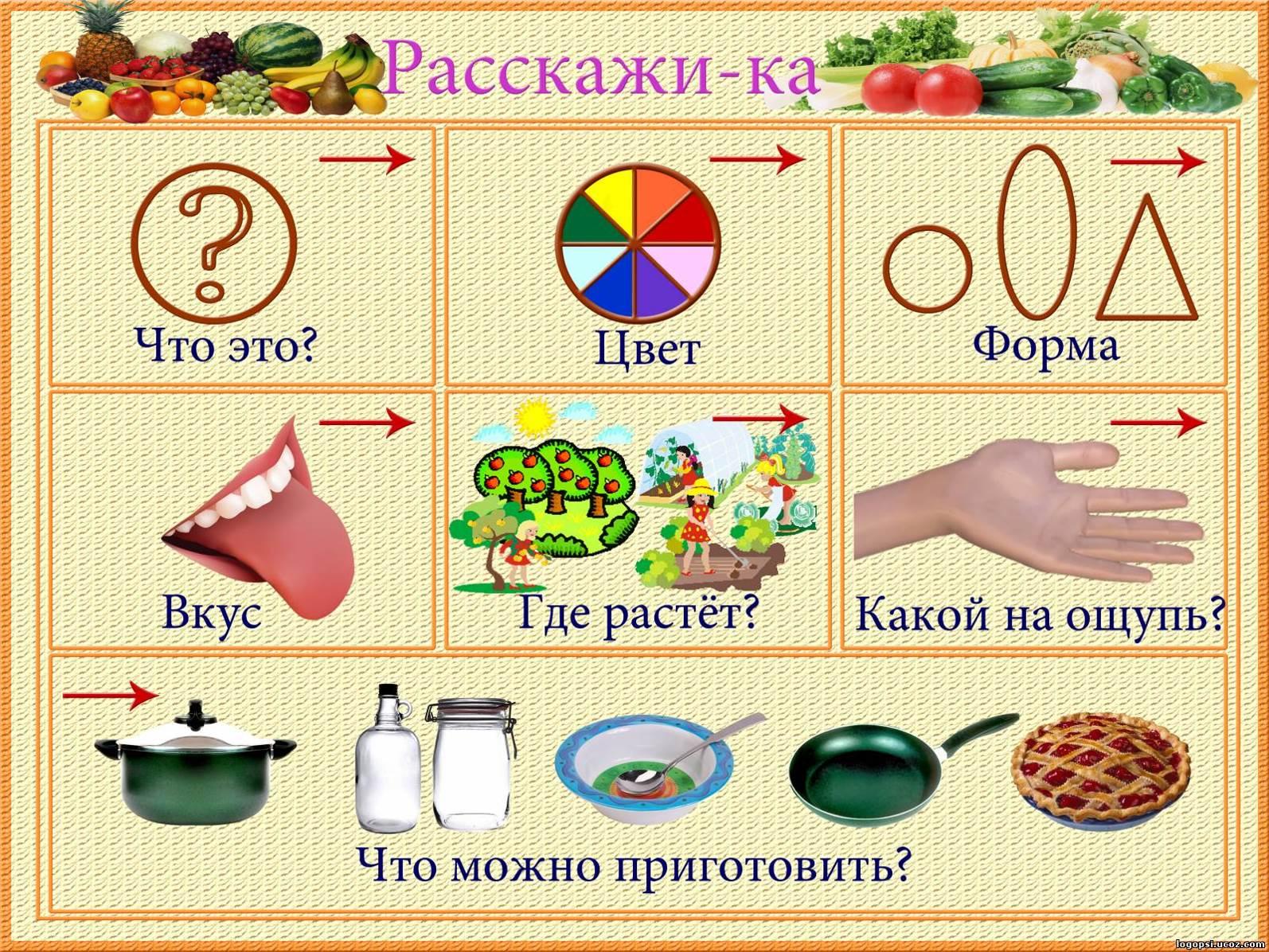 IV. Развитие мелкой моторики «Собери картинки»Логопед: Собрать крупные пазлы  (морковь, яблоко, свёкла, апельсин и т.д.).V. Итог занятияЛогопед: Подвести итог:вспомнить названия овощей и фруктов,где и что растет.